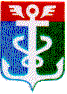 РОССИЙСКАЯ ФЕДЕРАЦИЯПРИМОРСКИЙ КРАЙКОНТРОЛЬНО-СЧЕТНАЯ ПАЛАТА
 НАХОДКИНСКОГО ГОРОДСКОГО ОКРУГА692900 Приморский край, г.Находка, Находкинский пр-т,14тел.(4236) 69-22-91 факс (4236) 74-79-26 E-mail: ksp@ksp-nakhodka.ruЗаключениеКонтрольно-счетной палаты Находкинского городского округа к проекту решения Думы Находкинского округа «О внесении изменений в бюджет Находкинского городского округа на 2014 год и плановый период 2015 и 2016 годов» От 11 июля 2014 годаI. Общие положения.Заключение Контрольно-счетной палаты Находкинского городского округа (далее КСП НГО) на проект Решения Думы Находкинского городского округа «О внесении изменений в бюджет Находкинского городского округа  на 2014 год и плановый период 2015 и 2016 годов» (далее – проект Решения) подготовлено в соответствии с Бюджетным кодексом Российской Федерации (далее – Бюджетный кодекс, БК РФ), Уставом Находкинского городского округа,  Решением   о бюджетном  процессе в Находкинском городском округе» от 30.10.2013г. № 265-НПА (далее – Решение о бюджетном процессе), Решением о Контрольно-счетной палате Находкинского городского округа от 30.10.2013г № 264-НПА и иными нормативными правовыми актами. Представленный на экспертизу проект Решения подготовлен финансовым управлением администрации Находкинского городского округа и внесён в Контрольно-счетную палату Находкинского городского округа Врио главы администрации Находкинского городского округа О.Г. Колядиным 11.07.2014г. (сопроводительное письмо от 10.07.2014 года исх. № 1-31-1617). Согласно части 1 ст.18 «Решения   о бюджетном процессе в Находкинском городском округе» от 30.10.2013г. № 265-НПА, одновременно с проектом Решения Думы Находкинского городского округа о внесении изменений в Решение о бюджете Находкинского городского округа на текущий финансовый год и плановый период предоставляются следующие документы и материалы:1) сведения об исполнении бюджета Находкинского городского округа за истекший отчетный период текущего финансового года;2) оценка ожидаемого исполнения бюджета Находкинского городского округа в текущем финансовом году;3) пояснительная записка с обоснованием предлагаемых изменений.Документы, представленные одновременно с проектом Решения об изменении местного бюджета, соответствуют перечню форм, утвержденных Решением о бюджетном процессе. Из пояснительной записки, представленной на экспертизу, следует, что проект Решения «О внесении изменений в бюджет Находкинского городского округа на 2014 год и плановый период 2015 и 2016 годов» разработан в связи с необходимостью: - внесения изменений в бюджет Находкинского городского округа на 2014 год по доходам и расходам в части изменения бюджетных назначений за счет средств бюджета вышестоящего уровня;- эффективного перераспределения бюджетных ассигнований между главными распорядителями средств бюджета Находкинского городского округа с учетом реально сложившейся ситуации по исполнению бюджета текущего года.Изменения, внесенные в плановые показатели местного бюджета на 2014 год, предложенные к утверждению, представлены в следующей таблице 1: Таблица 1.                                                                                                                                        тыс. рублей                               В соответствии с представленным проектом Решения «О внесении изменений в бюджет Находкинского городского округа на 2014 год и плановый период 2015 и 2016 годов», на 2014 год доходы увеличиваются на 237 245,51 тыс. рублей и составят 2 990 178,46 тыс. рублей, расходы увеличиваются на 237 245,51 тыс. рублей и составят 3 257 683,50 тыс. рублей, дефицит бюджета не изменяется. II. Доходы бюджета Находкинского городского округа.Изменения на 2014 год по группам доходов представлены в таблице 2:   Таблица 2.                                                                  тыс. рублейДоходы бюджета Находкинского городского округа планируется увеличить в целом на сумму 237 245,51 тыс. рублей за счет увеличения бюджетных ассигнований по безвозмездным поступлениям, в том числе:субсидий на сумму 222 242,51 тыс. рублей:- на переселение граждан из аварийного жилищного фонда с учетом необходимости развития малоэтажного жилищного строительства за счет средств, поступивших от государственной корпорации – Фонда содействия реформированию жилищно-коммунального хозяйства на сумму 132 264,59 тыс. рублей;- на переселение граждан из аварийного жилищного фонда с учетом необходимости развития малоэтажного жилищного строительства за счет средств бюджетов на сумму 68 003,43 тыс. рублей;- на капитальный ремонт и ремонт автомобильных дорог на сумму 18 149,26 тыс. рублей;- на капитальный ремонт и ремонт дворовых территорий на сумму 1 850,74 тыс. рублей;- на обеспечение стандартизации и сертификации объектов спорта на сумму 1 974,49 тыс. рублей;субвенций на сумму 12 671,0 тыс. рублей:- на организацию и обеспечение оздоровления и отдыха детей Приморского края (за исключением организации детей в каникулярное время) в 2014 году на сумму 12 271,00 тыс. рублей,- на государственную регистрацию актов гражданского состояния на сумму 400,00 тыс.руб.;прочих трансфертов на сумму 2 332,00 тыс. рублей.III. Расходы местного бюджета.Проектом предусмотрены расходы в объеме запланированных доходов и дефицита бюджета в сумме 3 257 683,50 тыс. рублей, с увеличением по отношению к расходам по Решению Думы от 04.06.2014г. № 381-НПА за счет увеличения безвозмездных поступлений на сумму 237 245,51 тыс. рублей.В проекте Решения Думы Находкинского городского округа «О внесении изменений в бюджет Находкинского городского округа на 2014 год и плановый период 2015 и 2016 годов» предложено внести изменения в Приложение 7 «Распределение бюджетных ассигнований бюджета Находкинского городского округа по разделам, подразделам, целевым статьям и подгруппам видов расходов на 2014 год» и Приложение 9 «Ведомственная структура расходов бюджета Находкинского городского округа на 2014 год».Изменения плановых показателей по расходам представлены в таблице 3:                                                                                                       Таблица 3.                                                                      тыс. рублейВ связи с предложенными изменениями, в части уточнения расходов на 2014 год, вносятся изменения в Приложение 13 «Распределение бюджетных ассигнований по муниципальным программам Находкинского городского округа и непрограммным направлениям деятельности на 2014 год» (таблица 4).Таблица 4. Распределение бюджетных ассигнований  по муниципальным программам НГО и непрограммнымнаправлениям деятельности на 2014 годтыс.рублейРасходы на финансирование целевых программ уменьшены на 6 981,48 тыс. рублей, в сравнении с Решением Думы НГО от 04.06.2014 года № 381-НПА.IV.Дефицит бюджета.    	Дефицит бюджета, в сравнении с Решением Думы НГО от 04.06.2014 года № 381-НПА, не изменяется и составляет 267 505,04 тыс. рублей. Выводы и предложения:1. Проект Решения Думы Находкинского городского округа «О внесении изменений в бюджет Находкинского городского округа на 2014 год и плановый период 2015 и 2016 годов» внесен Врио главы администрации Находкинского городского округа в Контрольно-счетную палату 11.07.2014г. (вх. № 07.2014/068 от 11.07.2014г.). 2. Уточненные доходы местного бюджета на 2014 год составят 2 990 178,46 тыс. рублей с увеличением на 237 245,51 тыс. рублей, уточненные расходы составят 3 257 683,50 тыс. рублей с увеличением на 237 245,51 тыс. рублей, дефицит бюджета соответственно не изменяется и составляет 267 505,04 тыс. рублей. 3. В ходе проверки документов, представленных одновременно с проектом Решения Думы Находкинского городского округа «О внесении изменений в бюджет Находкинского городского округа на 2014 год и плановый период 2015 и 2016 годов», нарушений действующего бюджетного законодательства не выявлено.	С учетом вышеизложенного, Контрольно-счетная палата Находкинского городского округа предлагает Думе Находкинского городского округа при рассмотрении проекта Решения Думы Находкинского городского округа «О внесении изменений в бюджет Находкинского городского округа на 2014 год и плановый период 2015 и 2016 годов» учесть данное заключение.Председатель Контрольно-счетной палаты  Находкинского городского округа                                                                     Т.А.ГончарукАудитор Контрольно-счетной палаты  Находкинского городского округа                                                                  И.В.Карабанова               Решение Думы от 04.06.2014 г.№ 381-НПАПроектуточнений№ 3Отклонения( +,-)(стб.3- стб.2)1234ДОХОДЫ2 752 932,952 990 178,46+237 245,51РАСХОДЫ3 020 437,993 257 683,50+237 245,51ДЕФИЦИТ-267 505,04-267 505,040,00Группы доходовРешение Думы от 04.06.2014 г.№ 381-НПАПроектуточнений № 3Отклонения (+,-) (стб.3- стб.2)1234Собственные доходы, в том числе:1 939 369,001 939 369,000,00-Налоговые доходы1 449 918,001 449 918,000,00-Неналоговые доходы489 451,00489 451,000,00Безвозмездные поступления813 563,951 050 809,46+237 245,51-Безвозмездные поступления от других бюджетов бюджетной системы РФ, в том числе:813 563,951 050 809,46+237 245,51Дотации от других бюджетов бюджетной системы РФ5 593,005 593,000,00Субсидии от других бюджетов бюджетной системы РФ0,00222 242,51+222 242,51Субвенции от других бюджетов бюджетной системы РФ805 844,35818 515,35+12 671,00Иные межбюджетные трансферты2 126,604 458,60+2 332,00-Прочие безвозмездные поступления в бюджеты городских округов0,000,000,00Всего доходов 2 752 932,952 990 178,46+237 245,51РазделыРешение Думы от 04.06.2014г. № 381-НПАПроект изменений №3Отклонения(+/-),стб.3 – 2.12340100 Общегосударственные вопросы,в том числе:0102 «Функционирование высшего должностного лица МО» 0103 «Функционирование законодательных (представительных) органов государственной власти и представительных органов МО0104 «Функционирование местных администраций»0105 «Судебная система»0106 «Обеспечение деятельности финансовых, налоговых и таможенных органов и органов финансового (финансово-бюджетного) надзора»0107 «Обеспечение проведения выборов и референдумов»0111 «Резервные фонды»0113 «Другие общегосударственные вопросы»290 134,611 865,0016 622,0048 254,3889,6024 076,004 023,001 500,00193 704,63285 462,701 865,0016 622,0048 254,3889,6024 076,000,001 500,00193 055,72-4 671,910,000,000,000,000,00-4 023,000,00-648,910200 Национальная оборона,в том числе:0204 «Мобилизационная подготовка экономики» 300,00300,00300,00300,000,000,000300 Национальная безопасность и правоохранительная деятельность, в том числе:0309 «Защита населения и территории от чрезвычайных ситуаций природного и техногенного характера, гражданская оборона»45 316,3045 316,3048 693,8248 693,82+3 377,52+3 377,520400 Национальная экономика,в том числе:0409 «Дорожное хозяйство»0412 «Другие вопросы в области национальной экономии»283 174,00242 289,0040 885,00304 036,19263 151,1940 885,00+20 862,19+20 862,190,000500 Жилищно-коммунальное хозяйство,в том числе:0501 «Жилищное хозяйство» 0502 «Коммунальное хозяйство»0503 «Благоустройство»0505 «Другие вопросы в области жилищно-коммунального хозяйства» 465 813,06257 246,8390 368,09102 053,3016 144,84666 260,95452 014,8695 368,09102 733,1716 144,84+200 447,89+194 768,03+5 000,00+679,870,000600 Охрана окружающей среды,В том числе:0605 «Природоохранные мероприятия» 566,00566,00566,00566,000,000,000700 Образование, в том числе:0701 «Дошкольное образование»0702 «Общее образование»0707 «Молодежная политика и оздоровление детей»0709 «Другие вопросы в области образования»1 613 498,10609 295,25943 251,9016 838,0044 112,951 627 743,59598 449,21956 072,4329 109,0044 112,95+14 245,49-10 846,04+12 820,53+12 271,000,000800 Культура, кинематография и средства массовой информации,в том числе:0801 «Культура»,0804 «Другие вопросы в области культуры, кинематографии, средств массовой информации»212 263,92176 442,6235 821,30215 248,25179 426,9535 821,30+2 984,33+2 984,330,001000 Социальная политика,в том числе:1001 «Пенсионное обеспечение»1003 «Социальное обеспечение населения»1004 «Охрана семьи и детства»,в том числе:«Компенсация части родительской платы за содержание ребенка в дошкольном учреждении»1006 «Другие вопросы в области социальной политики»38 117,003 961,0010 000,0016 424,0016 424,007 732,0038 117,003 961,0010 000,0016 424,0016 424,007 732,000,000,000,000,000,000,001100 Физическая культура и спорт,в том числе:1101 «Физическая культура»1105 «Другие вопросы в области физической культуры и спорта»31 255,0019 176,0012 079,0031 255,0019 176,0012 079,000,000,000,001300 Обслуживание внутреннего государственного и муниципального долга, в том числе:1301 «Процентные платежи по муниципальному долгу»40 000,0040 000,0040 000,0040 000,000,000,00Всего расходов3 020 437,993 257 683,50+237 245,51№ п/пНаименованиеРаздел подраз-делЦелевая статьяРешение Думы от 04.06.14г. № 381-НПАПроект изменений №3Отклонения(+/-),стб.3 – 2.12345671МП «Переселение граждан НГО из аварийного жилищного фонда на 2013-2015 годы»00000679603132 593,33125 611,85-6 981,4805010679603132 593,33125 611,85-6 981,482МП «Развитие и поддержка одаренных детей в области культуры и искусства НГО на 2012-2015 г.г.»000079503001 307,501 307,500,00070279503001 307,501 307,500,003МП «Сохранение памятников истории и культуры на территории НГО» на 2012-2015 годы00007950400938,99938,990,0005037950400703,99703,990,0008017950400235,00235,000,004МП «Ремонт дорог общего пользования НГО на 2011-2015 годы»0000795050062 765,0063 265,00+500,000409795050062 765,0063 265,00+500,005МП «Ремонт внутридворовых проездов, ливнестоков, подпорных стенок НГО» на 2011-2015 гг.0000795060021 300,0021 300,000,000409795060021 300,0021 300,000,006МП «Школьное питание на 2011-2015 годы»000079507002 000,002 000,000,00070279507002 000,002 000,000,007МП «Социальная поддержка граждан НГО на 2012-2014 годы»0000795080023 672,0023 672,000,00070179508004 000,004 000,000,00070279508006 000,006 000,000,00070979508009 625,007 025,000,00100679508004 047,006 647,000,008МП «Находка против наркотиков» на 2011-2015 годы000079509005 800,005 800,000,00070779509005 800,005 800,000,009МП «Строительство и капитальный ремонт сетей наружного освещения на территории НГО на 2013-2014 г.»050379510011 000,001 000,000,00050379510011 000,001 000,000,0010МП «Повышение безопасности дорожного движения в НГО в 2013-2018 годах»0000795110016 536,0016 898,19+362,190409795110016 461,0016 823,19+362,190709795110075,0075,000,0011МП «Капитальный ремонт многоквартирных домов» НГО на 2013-2015 годы0000795120024 766,0024 766,000,000501795120024 766,0024 766,000,0012МП «Развитие физической культуры и массового спорта в НГО» на 2012-2015 годы0000795130012 196,0012 196,000,00070279513002 000,002 000,000,001105795130010 196,0010 196,000,0013МП «Развитие малого и среднего предпринимательства на территории НГО на 2012-2014 годы»000079514002 000,002 000,000,00041279514002 000,002 000,000,0014МП «Модернизация и развитие системы образования НГО на 2012-2015 годы» 0000795150050 744,1050 744,100,00(дошкольное образование)0701795150120 770,7020 770,700,00(общее образование)0702795150222 323,4022 323,400,00(дополнительное образование)070279515036 721,186 721,180,00(другие вопросы в области образования)07097951504928,82928,820,0015МП «Развитие и обустройство мест массового отдыха населения на территориях морского побережья НГО» на 2011-2015 годы00007951600260,00260,000,0004127951600260,00260,000,0016МП «Комплексные меры по реализации молодежной политики на территории НГО» на 2012-2014 годы000079517004 275,004 275,000,00070779517004 275,004 275,000,0017МП «Комплексные меры по профилактике терроризма и экстремизма в НГО на 2012-2016 годы»000079518008 188,008 188,000,00070179518005 933,005 933,000,00070279518001 868,001 868,000,0008017951800387,00387,000,0018МП «Развитие внутреннего и въездного туризма в НГО на 2011-2015 годы»00007951900134,00134,000,0004127951900134,00134,000,0019МП «Развитие информационно-библиотечного обслуживания в НГО» на 2011-2015 годы000079520001 397,001 397,000,00080179520001 397,001 397,000,0020МП «Энергосбережение и повышение энергетической эффективности в НГО на 2010-2014 годы и на перспективу до 2020 года»0000795210012 060,0012 060,000,00050279521009 300,009 300,000,0007027952100251,00251,000,00080179521002 509,002 509,000,0021МП «Благоустройство и озеленение территории НГО на 2012-2015 годы»0000795230059 606,3059 247,50-358,800503795230059 606,3059 247,50-358,8022МДЦП «Развитие сети дошкольных образовательных учреждений в НГО на 2014-2016гг. Детский сад – детям»000079526001 000,001 000,000,00070179526001 000,001 000,000,0023 МП «Развитие торговли на территории НГО на 2012-2015 годы»00007952700258,00258,000,0004127952700258,00258,000,0024МП «Пожарная безопасность и предупреждение чрезвычайных ситуаций на 2012-2015 годы»0000795280019 037,7019 034,31-3,39030979528006 016,706 013,31-3,39050279528002 000,002 000,000,00050379528001 000,001 000,000,00070179528003 251,003 257,99+6,99070279528006 122,006 115,01-6,9907077952800135,00135,000,0008017952800513,00513,000,0025МП «Поддержка социально ориентированных некоммерческих организаций, объединяющих инвалидов и ветеранов, на территории НГО на 2013год»000079529001 085,001 085,000,00100679529001 085,001 085,000,0026МП «Развитие муниципальной службы в администрации НГО на 2012-2016 годы»000079530002 868,482 868,480,0001047953000954,00954,000,0001067953000439,00439,000,00011379530001 290,481 290,480,000412795300020,0020,000,000505795300010,0010,000,000709795300075,0075,000,000804795300080,0080,000,0027МП «Обеспечение жильем молодых семей НГО на 2013-2015гг.»0000795310010 000,0010 000,000,001003795310010 000,0010 000,000,0028МП «Формирование доступной среды жизнедеятельности для инвалидов и других маломобильных групп НГО на 2013-2015гг.» 000079532002 713,002 713,000,0007027953200315,00315,000,00080179532002 398,002 398,000,0029МП «Создание многофункционального центра предоставления государственных и муниципальных услуг НГО на 2013-2014 годы»0000795330011 400,0011 400,000,000113795330011 400,0011 400,000,0030МП «Информатизация администрации НГО на 2014-2016 годы»000079535005 048,005 048,000,00010679535001 528,001 528,000,00011379535003 520,003 520,000,0031 МП «Адресная программа по проведению кап.ремонта многоквартирных домов, расположенных на территории НГО на 2014 год»000079536009 280,348 780,34-500,00050179536009 280,348 780,34-500,00Всего расходов506 229,74499 248,26-6 981,48